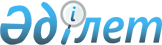 Об установлении ограничения с введением карантинного режима в селе Жарык  
Жарыкского сельского округа Жарминского района
					
			Утративший силу
			
			
		
					Постановление акимата Жарминского района Восточно-Казахстанской области от 28 июня 2011 года N 210. Зарегистрировано управлением юстиции Жарминского района Департамента юстиции Восточно-Казахстанской области 01 июля 2011 года за N 5-10-118. Утратило силу - постановлением акимата Жарминского района от 18 августа 2011 года N 255

      Сноска. Утратило силу - постановлением акимата Жарминского района от 18.08.2011 N 255.      Руководствуясь подпунктом 18) пункта 1 статьи 31 Закона Республики Казахстан «О местном государственном управлении и самоуправлении в Республике Казахстан» от 23 января 2001 года и подпунктом 9) пункта 2 статьи 10 Закона Республики Казахстан «О ветеринарии» от 10 июля 2002 года, в связи со вспышкой заболевания бешенства кошки в селе Жарык Жарыкского сельского округа, акимат Жарминского района ПОСТАНОВЛЯЕТ:



      1. Установить ветеринарный режим с введением ограничительных мероприятий в связи со вспышкой заболевания бешенства среди плотоядных животных в селе Жарык Жарыкского сельского округа Жарминского района.



      2. Рекомендовать начальнику государственного учреждения "Жарминская районная территориальная инспекция Комитета государственной инспекции в агропромышленном комплексе Министерства сельского хозяйства Республики Казахстан" (Н. Каскырбаев), начальнику государственного учреждения "Управление по Жарминскому району Департамента Комитета государственного санитарно-эпидемиологического надзора Министерства здравоохранения Республики Казахстан по Восточно-Казахстанской области" (Г. Кулжанбекова) организацию и проведение обязательных ветеринарных мероприятий с физическими и юридическими лицами.

      3. Контроль за исполнением настоящего постановления возложить на заместителя акима Жарминского района Н. Шалтабанова.



      4. Настоящее постановление вводится в действие по истечении десяти календарных дней после дня его первого официального опубликования.      Аким района                                Т. Қасымжанов      Согласовано:      Начальник ГУ "Жарминская районная

      территориальная инспекция Комитета

      государственной инспекции в

      агропромышленном комплексе

      Министерства сельского хозяйства

      Республики Казахстан"                       Н. Қасқырбаев      Начальник ГУ "Управление по

      Жарминскому району Департамента

      Комитета государственного

      санитарно-эпидемиологического надзора

      Министерства здравоохранения

      Республики Казахстан

      по Восточно-Казахстанской области"          Г. Кулжанбекова
					© 2012. РГП на ПХВ «Институт законодательства и правовой информации Республики Казахстан» Министерства юстиции Республики Казахстан
				